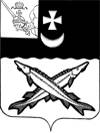 АДМИНИСТРАЦИЯ БЕЛОЗЕРСКОГО МУНИЦИПАЛЬНОГО ОКРУГА ВОЛОГОДСКОЙ ОБЛАСТИП О С Т А Н О В Л Е Н И ЕОт 18.06.2024   № 641В соответствии Порядком разработки, реализации и оценки эффективности муниципальных программ Белозерского муниципального округа, утвержденным    постановлением администрации округа от 25.04.2023 № 519,ПОСТАНОВЛЯЮ:Внести в  муниципальную программу   «Поддержка социально ориентированных некоммерческих организаций в Белозерском муниципальном округе»  на 2023-2027 годы, утвержденную постановлением администрации округа от 20.01.2023 № 81, следующие изменения:В паспорте программы строку «Объем бюджетных ассигнований программы» изложить в следующей редакции:«».В разделе 4 «Обоснование выделения и включения в состав муниципальной программы мероприятий и их обобщенная характеристика» исключить пункт 4.4.Раздел 6 «Ресурсное обеспечение муниципальной программы» изложить в следующей редакции:«6. РЕСУРСНОЕ ОБЕСПЕЧЕНИЕМУНИЦИПАЛЬНОЙ ПРОГРАММЫОбъем финансового обеспечения муниципальной программы за счёт средств бюджета округа составляет  295,0  тыс. руб., в том числе по годам реализации: в 2023 году   -  45,0 тыс. рублей,в 2024 году   -  50,0 тыс. рублей,в 2025 году   -  50,0 тыс. рублей,в 2026 году   -  50,0 тыс. рублей,в 2027 году  - 100,0 тыс. рублей Финансовое обеспечение реализации муниципальной программы за счет      средств бюджета округа приведено  в Приложении 1 к муниципальной программе.Перечень основных мероприятий и финансовое обеспечение реализации муниципальной программы за счёт средств бюджета округа приведён в Приложении 2 к муниципальной программе».1.4. Приложение 1 к муниципальной программе «Финансовое обеспечение реализации муниципальной программы за счет средств бюджета округа» изложить в следующей редакции:                                                                                                                     «Приложение 1                                                                                    к муниципальной программе                                                                                                                                Финансовое обеспечение реализации муниципальной программыза счет средств бюджета округа».1.5. Приложение 2 к муниципальной программе «Перечень основных мероприятий и финансовое обеспечение реализации муниципальной программы за счёт средств бюджета округа» изложить в следующей редакции:                                                                               «Приложение 2                                                                               к муниципальной программе Перечень основных мероприятий и финансовое обеспечениереализации муниципальной программы за счёт средств бюджета округа».В приложении 4 «План реализации муниципальной программы»:исключить строку «Основное мероприятие 4. «Предоставление субсидии АНО «Редакционно – издательский комплекс «Белозерье»; строку «Итого» изложить в следующей редакции:«».Настоящее постановление подлежит официальному опубликованию в газете «Белозерье» и размещению на сайте Белозерского муниципального округа в информационно – телекоммуникационной сети «Интернет».Первый заместитель главы округа:                                         А.В. ЛебедевО внесении изменений в постановление администрации округа от 20.01.2023 № 81Объем бюджетных ассигнований программыОбъем финансового обеспечения муниципальной программы за счёт средств бюджета округа  составляет  295,0  тыс. руб., в том числе по годам реализации: в 2023 году   -  45,0 тыс. рублей,в 2024 году   -  50,0 тыс. рублей,в 2025 году   -  50,0 тыс. рублей,в 2026 году   -  50,0 тыс. рублей,в 2027 году   -  100,0 тыс. рублейОтветственный исполнитель, соисполнитель, исполнительИсточник финансового обеспеченияРасходы (тыс. руб.)Расходы (тыс. руб.)Расходы (тыс. руб.)Расходы (тыс. руб.)Расходы (тыс. руб.)Ответственный исполнитель, соисполнитель, исполнительИсточник финансового обеспечения202320242025202620271234567Итого по муниципальной программевсего, в том числе45,050,050,050,100,0Итого по муниципальной программесобственные доходы бюджета округа45,050,050,050,100,0Итого по муниципальной программемежбюджетные трансферты из областного бюджета0,00,00,00,00,0Итого по муниципальной программемежбюджетные трансферты из федерального бюджета 0,00,00,00,00,0Итого по муниципальной программебезвозмездные поступления государственных внебюджетных фондов, физических и юридических лиц 0,00,00,00,00,0ответственный исполнитель: Администрация Белозерского муниципального округавсего, в том числе45,050,050,050,100,0ответственный исполнитель: Администрация Белозерского муниципального округасобственные доходы бюджета округа45,050,050,050,100,0ответственный исполнитель: Администрация Белозерского муниципального округамежбюджетные трансферты из областного бюджета 0,00,00,00,00,0ответственный исполнитель: Администрация Белозерского муниципального округамежбюджетные трансферты из федерального бюджета 0,00,00,00,00,0ответственный исполнитель: Администрация Белозерского муниципального округабезвозмездные поступления государственных внебюджетных фондов, физических и юридических лиц 0,00,00,00,00,0№
п/пОтветственный исполнитель, соисполнитель, исполнительНаименование основного мероприятия, мероприятия муниципальной программы (подпрограммы)Источник финансового обеспеченияРасходы (тыс. руб.)Расходы (тыс. руб.)Расходы (тыс. руб.)Расходы (тыс. руб.)Расходы (тыс. руб.)№
п/пОтветственный исполнитель, соисполнитель, исполнительНаименование основного мероприятия, мероприятия муниципальной программы (подпрограммы)Источник финансового обеспечения20232024202520262027123456789Администрация округа Муниципальная программа  «Поддержка социально ориентированных некоммерческих организаций в Белозерском муниципальном округе» на 2023-2027 годывсего, в том числе45,050,050,050,0100,0Администрация округа Муниципальная программа  «Поддержка социально ориентированных некоммерческих организаций в Белозерском муниципальном округе» на 2023-2027 годысобственные доходы бюджета округа45,050,050,050,0100,0Администрация округа Муниципальная программа  «Поддержка социально ориентированных некоммерческих организаций в Белозерском муниципальном округе» на 2023-2027 годымежбюджетные трансферты из областного бюджета 0,00,00,00,00,0Администрация округа Муниципальная программа  «Поддержка социально ориентированных некоммерческих организаций в Белозерском муниципальном округе» на 2023-2027 годымежбюджетные трансферты из федерального бюджета 0,00,00,00,00,0Администрация округа Муниципальная программа  «Поддержка социально ориентированных некоммерческих организаций в Белозерском муниципальном округе» на 2023-2027 годыбезвозмездные поступления государственных внебюджетных фондов, физических и юридических лиц 0,00,00,00,00,01.Администрация округа;Управление имущественных отношений администрации округаОсновное мероприятие 1 «Предоставление финансовой и имущественной поддержки социально ориентированным некоммерческим организациям»всего, в том числе45,050,050,050,0100,01.Администрация округа;Управление имущественных отношений администрации округаОсновное мероприятие 1 «Предоставление финансовой и имущественной поддержки социально ориентированным некоммерческим организациям»собственные доходы бюджета округа45,050,050,050,0100,01.Администрация округа;Управление имущественных отношений администрации округаОсновное мероприятие 1 «Предоставление финансовой и имущественной поддержки социально ориентированным некоммерческим организациям»межбюджетные трансферты из областного бюджета 0,00,00,00,00,01.Администрация округа;Управление имущественных отношений администрации округаОсновное мероприятие 1 «Предоставление финансовой и имущественной поддержки социально ориентированным некоммерческим организациям»межбюджетные трансферты из федерального бюджета 0,00,00,00,00,01.Администрация округа;Управление имущественных отношений администрации округаОсновное мероприятие 1 «Предоставление финансовой и имущественной поддержки социально ориентированным некоммерческим организациям»безвозмездные поступления государственных внебюджетных фондов, физических и юридических лиц 0,00,00,00,00,02.Отдел культуры, спорта, туризма и молодёжной политики;Отдел организационной работы со связей с общественностьюОсновное мероприятие 2 «Предоставление консультационной и методической поддержки по вопросам деятельности социально ориентированных некоммерческих организаций»всего, в том числе0,00,00,00,00,02.Отдел культуры, спорта, туризма и молодёжной политики;Отдел организационной работы со связей с общественностьюОсновное мероприятие 2 «Предоставление консультационной и методической поддержки по вопросам деятельности социально ориентированных некоммерческих организаций»собственные доходы бюджета округа0,00,00,00,00,02.Отдел культуры, спорта, туризма и молодёжной политики;Отдел организационной работы со связей с общественностьюОсновное мероприятие 2 «Предоставление консультационной и методической поддержки по вопросам деятельности социально ориентированных некоммерческих организаций»межбюджетные трансферты из областного бюджета 0,00,00,00,00,02.Отдел культуры, спорта, туризма и молодёжной политики;Отдел организационной работы со связей с общественностьюОсновное мероприятие 2 «Предоставление консультационной и методической поддержки по вопросам деятельности социально ориентированных некоммерческих организаций»межбюджетные трансферты из федерального бюджета 0,00,00,00,00,02.Отдел культуры, спорта, туризма и молодёжной политики;Отдел организационной работы со связей с общественностьюОсновное мероприятие 2 «Предоставление консультационной и методической поддержки по вопросам деятельности социально ориентированных некоммерческих организаций»безвозмездные поступления государственных внебюджетных фондов, физических и юридических лиц 0,00,00,00,00,03Отдел культуры, спорта, туризма и молодёжной политики;Отдел организационной работы со связей с общественностьюОсновное мероприятие 3 «Предоставление информационной поддержки социально ориентированным некоммерческим организациям»всего, в том числе0,00,00,00,00,03Отдел культуры, спорта, туризма и молодёжной политики;Отдел организационной работы со связей с общественностьюОсновное мероприятие 3 «Предоставление информационной поддержки социально ориентированным некоммерческим организациям»собственные доходы бюджета округа0,00,00,00,00,03Отдел культуры, спорта, туризма и молодёжной политики;Отдел организационной работы со связей с общественностьюОсновное мероприятие 3 «Предоставление информационной поддержки социально ориентированным некоммерческим организациям»межбюджетные трансферты из областного бюджета 0,00,00,00,00,03Отдел культуры, спорта, туризма и молодёжной политики;Отдел организационной работы со связей с общественностьюОсновное мероприятие 3 «Предоставление информационной поддержки социально ориентированным некоммерческим организациям»межбюджетные трансферты из федерального бюджета 0,00,00,00,00,03Отдел культуры, спорта, туризма и молодёжной политики;Отдел организационной работы со связей с общественностьюОсновное мероприятие 3 «Предоставление информационной поддержки социально ориентированным некоммерческим организациям»безвозмездные поступления государственных внебюджетных фондов, физических и юридических лиц0,00,00,00,00,0ИТОГО45,050,050,050,0100,0